论文格式要求：1. 论文内容必须包括标题，摘要，关键词，正文，参考文献。2. 会议论文内容必须包括标题，摘要，关键词，参考文献。3. 本次投稿仅限Word文档电子版，不接收纸质材料；4. 论文墙报必须展示论文内容的核心思想和主要数据结果，并附上核心数据图表和简要文字说明，详细格式请参考附件一；5. “学位论文”具体格式要求：（1）投稿论文要件完整，顺序为：标题、摘要、关键词、正文、参考文献；（2）标题请用二号黑体居中显示；关键词用五号楷体；正文用五号楷体； （3）文章层级编号为：一、（一） 1. (1)。其中，一级标题“一”用宋体四号加粗居中，段前段后0.5行；二级标题“（一）”用宋体小四加粗首行缩进两个字符，段前段后0.5行；三级标题“1.”用宋体小四加粗首行缩进两个字符；四级标题“（1）”用宋体小四加粗首行缩进两个字符；正文用小四宋体，行距15磅；（4）凡图表引用资料与数据的，要注明数据来源。表格采用三线表；图去掉底色和外框线；6. 会议论文具体格式要求：（1）会议论文要件完整，顺序为：标题、摘要、关键词、参考文献；（2）对于中文会议论文：标题请用二号黑体居中显示；关键词用五号楷体；正文用五号楷体；对于英文会议论文：标题请用三号Times New Roman加粗居中显示，摘要，关键词，参考文献用四号Times New Roman显示。7. 邮件主题为“姓名+学院单位”；论文文件名称为“作者姓名-论文题目”；论文墙报电子版名称为“墙报-作者姓名-论文题目”；投稿个人信息表命名方式为“姓名+学院单位”。墙报电子版参考格式：标题报告人1，第二作者2，…，通信作者1,*，…1工作单位，地址，邮编2工作单位，地址，邮编*Email: xxx@xxx摘要正文。中文，五号宋体，单倍行距。英文字符用五号，Times New Roman字体。中文摘要不超过400字。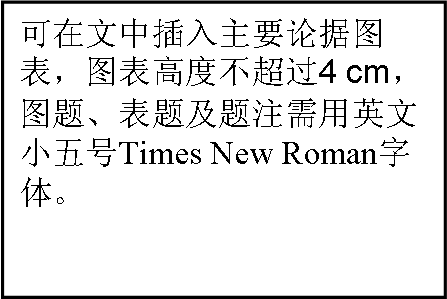 Fig. 1 Figure title in English关键词：关键词一；关键词二；关键词三（五号宋体，关键词个数不超过5个）参考文献[1] Zhang, S.; Li, S.; Zhou, W.; Zheng, L. Chem. Phys. 2011, 135: 14304.[2] 作者一, 作者二, 作者三, 作者四. 杂志名称, 2010, 26(4): 1051作者个人信息姓名性别单位年级类别□博士 □硕士邮箱导师手机号码研究方向已取得研究成果参会信息选择□报告□墙报□报告□墙报□报告□墙报投稿论文题目导师签名我已知晓并同意该生向大会投稿。导师签名：年   月   日我已知晓并同意该生向大会投稿。导师签名：年   月   日我已知晓并同意该生向大会投稿。导师签名：年   月   日